THE COMPARISON OF FEMINISM MOVEMENT BETWEEN BARACK OBAMA’S DAN DONALD TRUMP’S ERA IN NOVEL AFTER YOU BY JOJO MOYESSCRIPTBY:KHAIRUNNISA ARRIDHANPM: 166224013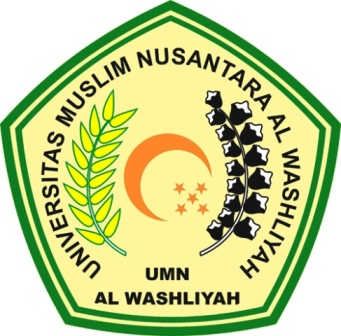 FACULTY OF LETTERSUNIVERSITAS MUSLIM NUSANTARA AL WASHLIYAHMEDAN2020ACKNOWLEDGEMENT
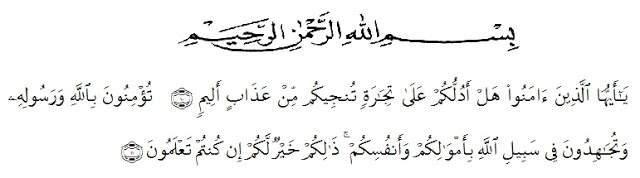 Artinya: Wahai orang-orang yang beriman, sukakah kamu aku tunjukkan suatu perniagaan yang dapat menyelamatkanmu dari azab yang pedih? (10), (yaitu) kamu beriman kepada Allah dan RasulNya dan berjihad di jalan Allah dengan harta dan jiwamu. Itulah yang lebih baik bagimu, jika kamu mengetahui (11). (As-Shaff: 10-11)Alhamdulillah, in the Name of Allah, the most Gracious, the most Merciful All praises be to Allah, king of the king, the Lord of the world, and the master of the day after, who has given us blessing and guidance. Because of His graciousness and mercifulness the writer can write well. This thesis entitled “The Comparison of Feminism in The Barack Obama’s and Trump’s Era in The Novel After You By Jojo Moyes”, is presented to the Faculty of Letters in University of Muslim Nusantara Al-washliyah Medan (UMN) as one of requirements for sarjana sastra at the Faculty of Letters. In arranging this thesis, a lot of people have provided motivation, advice, and support for the researcher. In this valuable chance, the researcher intended to express her gratitude and appreciation to:Dr. KRT. Hardi Mulyono K Surbakti. As a Rector of Universitas Muslim Nusantara Al-Washliyah Medan.Dr. Hj. Risnawaty M.Hum as the Dean of Faculty of Letters , The University of Muslim Nusantara Al-Washliyah Medan.Harianto, S.S, M.S, Ph.D as the vice Dean of Faculty of Letters, The University of Muslim Nusantara Al-Washliyah Medan.Dewi Nurmala, S.S, M.Hum as the Head of the English Department of the Faculty of Leters, The University of Muslim Nusantara Al-Washliyah Medan.Dr. Susy Deliani, M.Hum and Dr. Nurhaida Hrp, M.Hum as my consultant who have educated, supported, directed and given me countless advice, suggestion and recommendation writing this graduating paper from beginning until the end. Thanks for patient and guidance.All lecturers of English Literature The University of Muslim Nusantara Al-Wasliyah Medan. The writer gives thanks to them for the valuable knowledge and guidance during her study at English Literature.My beloved family especially for my father Ary Darma (Alm), and my mother Mardiati, S.Pd, and my brother Makomam Mahmuda and my sister Lisa Puspita Dewi.And thanks for my classmate and all friends, especially for Mila Tesya Br. Ginting, Rizky Dayani and Vika Hamima who always support all my time.The writer realizes that this thesis is still far from perfect. Therefore, the writer will be glad to receive any recommendation and constructive criticism to make this thesis better.	Finally, the writer expects that this thesis will be useful to the reader who wishes to learn something about racism towards black people and the struggle against it.Medan						        PenulisKhairunnisa ArridhaNpm. 166224013The Comparison of The Feminism Movement Between Obama’s and Trump’s Era in The Novel After You by Jojo MoyesKhairunnisa Arridha166224013AbstractThe objectives of this research were: (1) To describe about the comparison of Feminism Movement between Obama’s and Trump’s era. (2) To explain the impact of the problem of Feminism of the main character in the novel “After You”. In this case, the study used a descriptive qualitative method to classify and analysis the data. There are some steps that we read the novel in order to get ful understanding what the story is about, observed, and then indentifying The Comparison of The Feminism Movement Between Obama’s and Trump’s Era in The Novel After You by Jojo Moyes., the data consisted some data which showed the comparison of feminism movement, and some impact of feminism problem of character in this novel named Louisa Clark. We as the researcher hopes that this research could be worth for all students who study novel and become the source for the learning material.Keywords: Feminism Movement, Obama, Trump Perbandingan Gerakan Feminisme Antara Era Obama dan Trump dalam Novel After You oleh Jojo MoyesKhairunnisa Arridha166224013AbstrakTujuan dari penelitian ini adalah: (1) Untuk menggambarkan tentang perbandingan Gerakan Feminisme antara era Obama dan Trump. (2) Untuk menjelaskan dampak masalah Feminisme dari karakter utama dalam novel After You. Dalam hal ini, penelitian ini menggunakan metode deskriptif kualitatif untuk mengklasifikasikan dan menganalisis data. Ada beberapa langkah yang kami baca novel untuk mendapatkan pemahaman penuh tentang apa cerita tentang, mengamati, dan kemudian mengidentifikasi Perbandingan Gerakan Feminisme Antara Era Obama dan Trump dalam novel After You oleh Jojo Moyes., Data terdiri beberapa data yang menunjukkan perbandingan gerakan feminisme, dan beberapa dampak masalah karakter feminisme dalam novel ini bernama Louisa Clark. Kami sebagai peneliti berharap penelitian ini dapat bermanfaat bagi semua siswa yang belajar novel dan menjadi sumber bahan pembelajaran.Kata kunci: Gerakan Feminisme, Obama, Trump